Lake Travis FFA 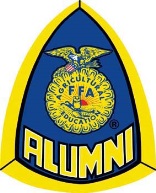 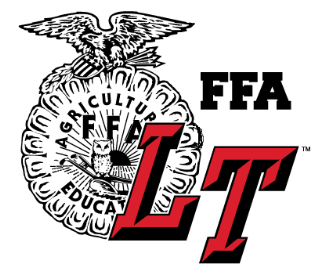 Alumni AssociationMeeting Agenda 9/4/18Introduction:II.  What is FFA Alumni?	FFA relies on alumni members for help with recruiting students and raising funds for chapter activities and scholarships. FFA Alumni also assist at FFA camps and conferences, the National FFA Convention & Expo and other personal development programs.Through their commitment to FFA and agricultural education, FFA Alumni help guide the students in their communities down the path to success.  FFA makes a positive difference in the lives of students by developing their potential for premier leadership, personal growth and career success through agricultural education.III. How does LT FFA Alumni help support the students? 501(c)(3) Non-profit Organization with the goal of growing students with agriculture related interests. Helps purchase student projects at auction when students make sale at county & major livestock shows.Helps fund LDE/CDE competition teams.  Helps fund improvements and resources for the LakeTravis High School Ag facility.  Provides scholarships for graduating seniors.FFA Alumni 2017-2018$16,875 : What we bid on LT Students at TCYS, $1,300 on students from other schools$63,325 : What our Students brought home from TCYS$4,500 : What we awarded to LT FFA Seniors as College Scholarshipswww.laketravisffa.ffanow.orgIV. Just A few benefits of FFA:	Teaches leadership, independence, and social skills.A longevity project and activities to do as a family, which provides quality togetherness.FFA teaches organizational skills and personal responsibility.Students learn how to take care of and plan for something else other than themselves.FFA teaches good sportsmanship in and out of the show ring.  FFA may also teach the value of winning when a project is cared for with dedication and hard work.V. Membership:	DUES:   $40/person or $60/couple	BENEFITS OF MEMEBERS IN GOOD STANDING:	 - Eligible to Vote (officers, budget, by-law changes…)- Receive Support @ TCYS Auction and Majors  - Sponsor shirt - Supporting your child’s chosen extracurricular activityTO BE A MEMBER IN GOOD STANDING:
	 - Pay your dues - Attend 75% of the monthly meetings 	 - Participate in 4 of 6 fundraising/volunteer events - Work at TCYS tear down 1/20     	TCYS (Travis County Youth Show) 1/15 -20www.traviscountyyouthshow.orgMEETINGS:- Meetings 1st Tuesday of the Month in Ag Building 6:30pm (same time as student meetings)www.laketravisffa.ffanow.orgVI. Fundraisers and Volunteer Opportunities:Required 2 from Group A and 2 from Group BGroup ASponsorship Drive a. Requesting a $500 Family goalb. Deadline November 30, 2018Please see website for sponsorship packetsRaffle Sales Required minimum 25 tickets per familyNo Hassle$250Group BLake Travis FFA Alumni’s “Southern Soiree” 	Saturday Oct 13: Please see Facebook (Lake Travis FFA Alumni) page for more info.Attend orDonate auction items $200 min value orTable Sponsor $250	Fall Pet Shot Clinic; 11/12 CommitteeVII. TCYS:Travis County Youth ShowJanuary 15 – 20, 2019Animal Arrival January 17, 2019 7amAuction January 25, 2019Need TCYS Committee Volunteers:Pen Decorating HerdsmanshipYouth FairCantina		Hotel Coordinator                      www.laketravisffa.ffanow.orgVIII.  Upcoming Important Dates:	9/6:  1st year Parent Orientation; 6:00pm; Ag Building9/29:  Southeast Buyers Group “Gator Swamp Stomp”10/2:  FFA/Alumni Meeting10/13:  LT FFA SOUTHERN SOIREE10/16:  Lamb and Goat Validation11/3:  Lamb and Goat Show at Lake Travis11/10-11:  Pig Validation11/12:  PET SHOT CLINIC12/8:  LT FFA Chapter Show 12/15:  Rabbit ValidationFor the ALUMNI email group, send an email toltffa-alumni+subscribe@googlegroups.comText reminders:Message number   81010   then textFor FFA:     @lt-ffaFor Goats:  @goatFor Lambs: @ltlambsFor Pigs:     @oinkerTCYS:    www.traviscountyyouthshow.orgwww.laketravisffa.ffanow.org2018-19 FFA Alumni OfficersPresident:  Danny MartindaleVice President - Administration: Michelle Reyes  Vice President - Fundraising:  Secretary:  Angie SteadtlerTreasurer:  Camille BallouWebmaster:  Jennifer Weems